	Geneva, 8 February 2012Dear Sir/Madam,1	I am pleased to inform you that the decision on the venue of the above-mentioned event has now been taken and that the meeting and seminar will take place at the Sabe Hotel in Asuncion.  Additional information as well as alternative hotels are shown in Annex 1 to this addendum.2	We would like to remind you to pre-register for the event at the webpage 
http://www.itu.int/cgi-bin/htsh/edrs/ITU-T/studygroup/edrs.registration.form?_eventid=3000343. Yours faithfully,Malcolm Johnson
Director of the Telecommunication
Standardization BureauAnnexes: 2ANNEX 1
(to Addendum 1 to TSB Collective letter 9/SG3RG-LAC)SG3RG-LAC meeting and associated BDT seminar 
Asuncion, Paraguay, 13-16 March 2012Meeting venueHotel Sabe S.A.
25 de Mayo esquina México
AsunciónTel: +595 21 450 093/8
Fax: +595 21 450 101/2
Web: http://www.sabecenterhotel.com.py  HotelsANNEX 2
(to Addendum 1 to collective letter TSB 9/SG3RG-LAC)Reunión del SG3RG-LAC y Seminario BDT asociado
Asunción, Paraguay, 13-16 de marzo de 2012Formulario de reserva de hotelFORMULARIO DE RESERVA DE HOTEL / HOTEL RESERVATION FORM 		habitación individual/doble a la tarifa negociada para el evento		single/double room(s) at the tariff negotiated for the event de		afrom		to 	Apellidos:Family name: 	Nombre:First name: 	País:Country: 	Organización:Organisation: 	Dirección:Address: 		Tel:			Fax:	E-mail:	Número de tarjeta de crédito:		Fecha de caducidad:Credit Card No: 		Expiry Date:	Fecha:		FirmaDate: 		Signature 	________________Telecommunication Standardization
Bureau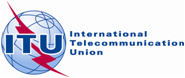 Ref:Addendum 1 to
TSB Collective letter 9/SG3RG-LACTel:
Fax:E-mail:
+41 22 730 5887
+41 22 730 5853
tsbsg3@itu.intTo the members of the Study Group 3 Regional Group for Latin America and the Caribbean (SG3RG-LAC)Subject:Meeting of the Study Group 3 Regional Group for Latin America and the Caribbean (SG3RG-LAC) and the associated BDT Seminar 
Asuncion, Paraguay, 13-16 March 2012Hotel Sabe (meeting venue)Hotel Sabe (meeting venue)Hotel Sabe (meeting venue)RoomDeluxe singleObservationsRoomUSD 130All rates include VAT, breakfast and wifi.To book:
Sra. Claudia TORRES
marketing@sabercenterhotel.com.py
claudiats@live.com 
(Skype: claudiamackyn)25 de Mayo esquina México
Teléfono recepción hotel: +595 21 450 093/8
Fax del hotel: +595 21 450 101/225 de Mayo esquina México
Teléfono recepción hotel: +595 21 450 093/8
Fax del hotel: +595 21 450 101/2Granados Park (9 blocks from event venue)Granados Park (9 blocks from event venue)Granados Park (9 blocks from event venue)RoomDeluxe singleObservationsRoomUSD 160All rates include VAT, breakfast and wifi.To book:
reservas@granadospark.com.py Estrella y 15 de Agosto
Tel: 595 21 445 324
Fax: +595 21 497 921Estrella y 15 de Agosto
Tel: 595 21 445 324
Fax: +595 21 497 921Crowne Plaza Hotel (5 blocks from event venue)Crowne Plaza Hotel (5 blocks from event venue)Crowne Plaza Hotel (5 blocks from event venue)RoomDeluxe singleObservationsRoomUSD 198All rates include VAT, breakfast and wifi.To book:
www.crowneasuncion.com.py Cerro Corá 939 C/. EEUU
Tel: +595 21 452 682Cerro Corá 939 C/. EEUU
Tel: +595 21 452 682Hotel Guarani Esplendor (6 blocks from event evenue)Hotel Guarani Esplendor (6 blocks from event evenue)Hotel Guarani Esplendor (6 blocks from event evenue)RoomDeluxe singleObservationsRoomUSD 220All rates include VAT, breakfast and wifi.To book:
www.guaraniesplendor.com Oliva Esquina Independencia Nacional
Tel: +595 21 452 099Oliva Esquina Independencia Nacional
Tel: +595 21 452 099Sírvase mandar este formulario debidamente cumplimentado al hotel de su elección
Please send this form duly completed to the hotel of your choice.